How to Setup Network with AIW-342on UbuntuPrerequisiteEPC-R7200 and setup Ubuntu 18.04 from nVidia BSP on itAIW-342 hardware revision “LE910C4-EU-H” M.2 CardGNSS active anttenaTarball file aiw-342-xxx-peer-config.tar.bz2 and gpsd-3.23.1.tar.gzNetwork TestStop modem manager# sudo service ModemManager stopCopy configuration filedecompress the tarball “aiw-342-xxx-peer-config.tar.bz2”# tar jxvf “aiw-342-xxx-peer-config.tar.bz2”Copy all files to /etc/ppp/peers# sudo cp aiw-342-xxx-peer-config/* /etc/ppp/peers/Open the file “aiw-342-chat” and modify the APN# sudo vi /etc/ppp/peers/aiw-342-chatTo fill the string of your APN in the below orange rectangle.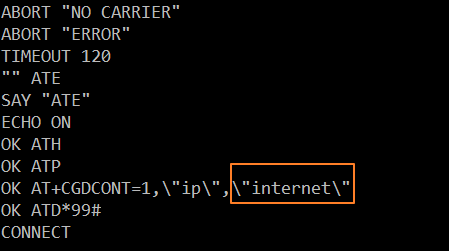 Load option driver to enable serial portChange to root permission by command “su -“# sudo su -# modprobe option# echo "0x1bc7 0x1252" > /sys/bus/usb-serial/drivers/option1/new_id# exitDial out# sudo pppd call aiw-342 &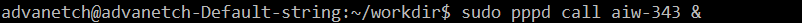 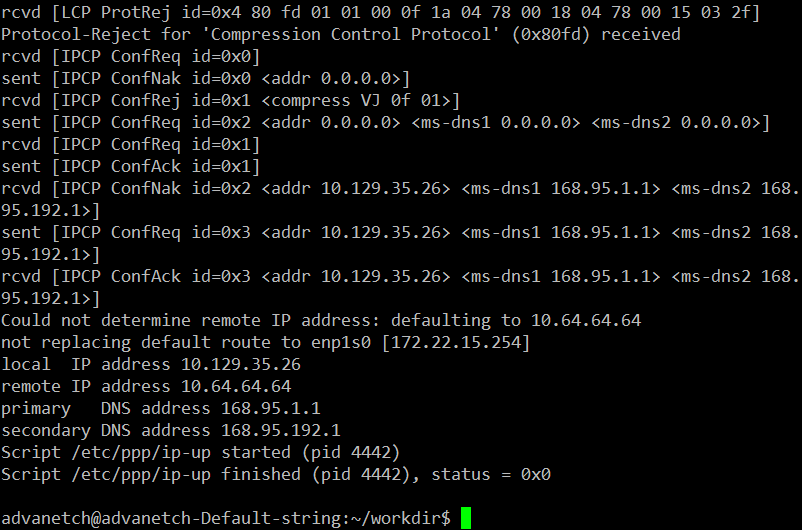 Check network connection# ping -c 3 -I ppp0 8.8.8.8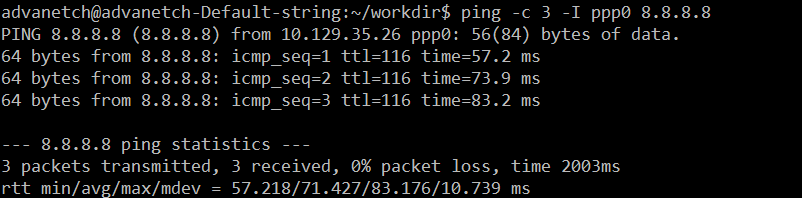 GNSS TestRemove gpsd on systemTo stop/disable gpsd as default by below commands# sudo systemctl stop gpsd# sudo systemctl disable gpsd# sudo systemctl stop gpsd.socketRemove gpsd# sudo apt-get update# sudo apt-get remove gpsd# sudo apt-get remove gpsd-clientsInstall gpsd with version 3.23.1Prepare some library and gpsd package.# sudo apt install -y scons libncurses-dev python-dev pps-tools git-core asciidoctor python3-matplotlib build-essential manpages-dev pkg-config python3-distutils# tar -xzf gpsd-3.23.1.tar.gzTo build gpsd# cd gpsd-3.23.1# sudo scons# sudo scons installLoad option driver to enable serial portChange to root permission by command “su -“# sudo su -# modprobe option# echo "0x1bc7 0x1252" > /sys/bus/usb-serial/drivers/option1/new_id# exitSteps to test with GNSSStart to run minicom and select the “Serial port setup”# sudo  minicom -s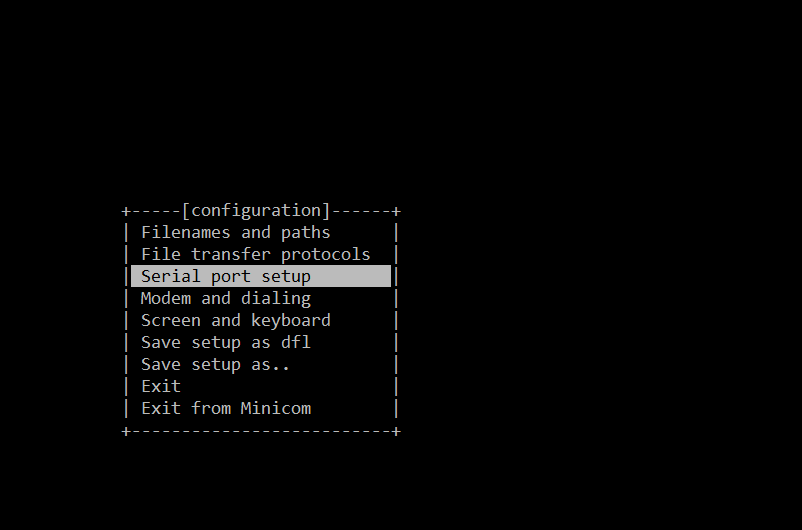 Please set serial port to /dev/ttyUSB3 and setting as below screenshot.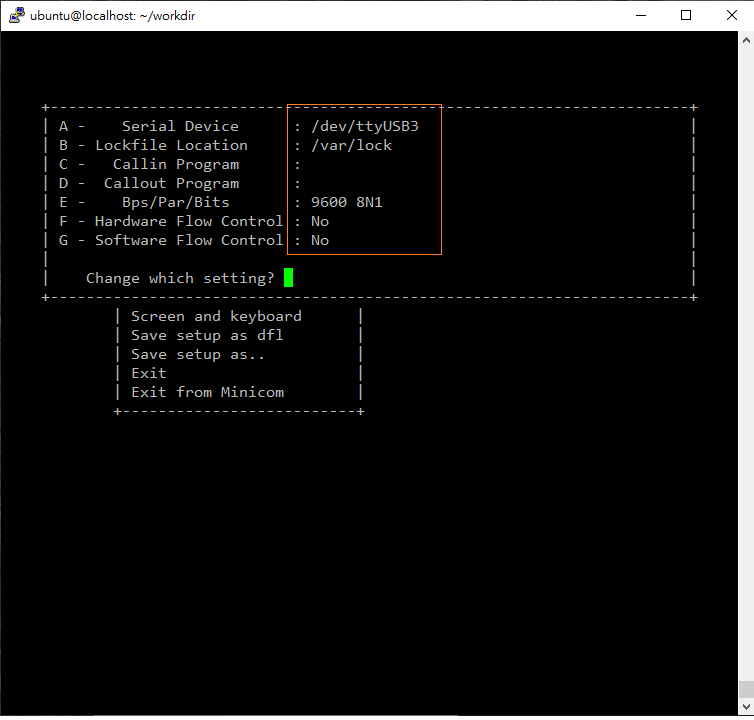 Exit the setting and get into minicom console.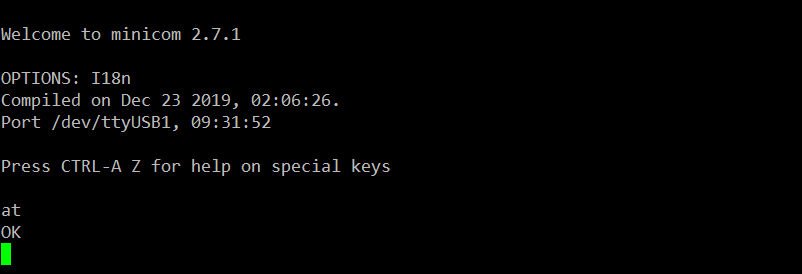 Setting with GNSS in minicomSet to support active antenna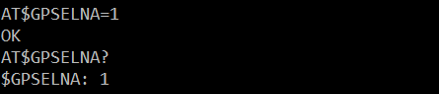 Set to GNSS_ALL (gps+glonass+galileo+beidou)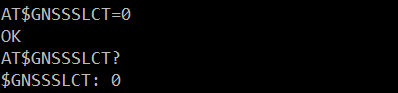 Set unsolicited NMEA Data ConfigurationFor GPS、Galileo and BeidouAT$GPSNMUN=1,0,0,1,1,1,0AT$GPSNMUNEX=1,1,0,1,1,1For GLONASSAT$GPSNMUN=1,0,0,1,1,1,0AT$GPSNMUNEX=1,1,1,0,0,0Start GNSS positioning session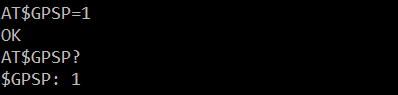 Begin to run gpsd		# sudo gpsd -n /dev/ttyUSB2		gpsd is running in debug mode if needed.		# sudo gpsd -D 5 -N -n /dev/ttyUSB2Get longitude and latitude# cgps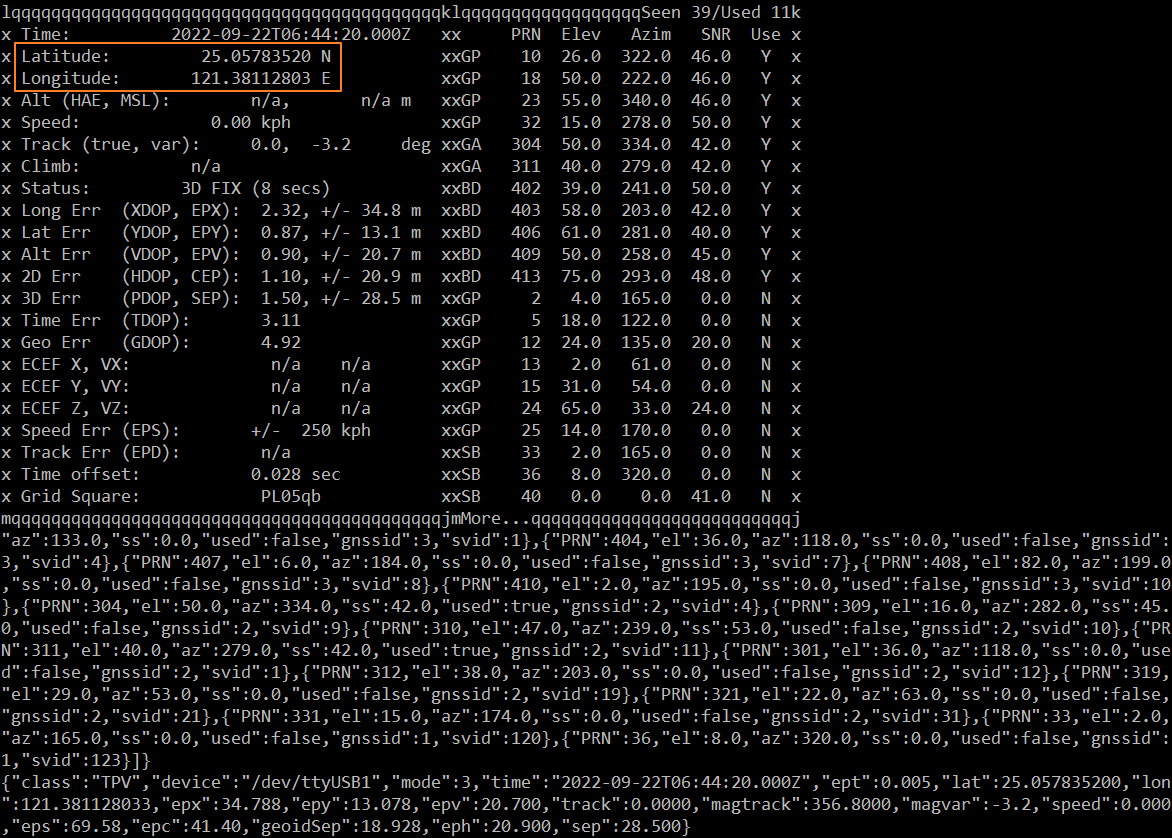 